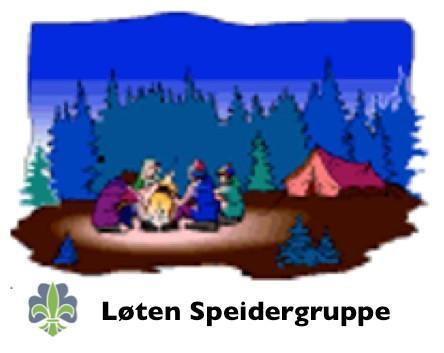 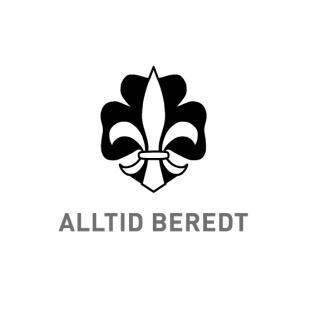 Terminliste for Nonstop RoverlagVår 2021 Roverlagsleder: Eirin M. Edvardsen Tlf. 986 684 73MånedDatoTidHvorHvaAnsvar18.18.00-20.00HammernOppstartsmøteAlle25.18.00-20.00HaverbekkvikaSkøyter på haverbekkvika28-30Hammern? EllerVintertur¿EirinFebruar1.18.00-20.00HammernSpireoppgaverEirin4.-6.TemahelgØstby6.12.00-15.00Kretsting- årsmøteØstby/Kretsstyret8.18.00-20.00HammernSpireoppgaverEirin15.PruterudAkemøte22.18.00-20.00HammernTenkedagen/SpiremøteEirinMars1 .Vinterferie8.18.00-20.00HammernSmåspeidermøte, førstehjelp teoriKai-Robert18.-20.BorgenNordhueJean15.18.00-20.00HammernSmåspeidermøte, førstehjelp øvelseEirin29.18.00-20.00HammernSpirestyrt møteJeanApril.5.18.00-20.00HammernSmåspeidermøte, KoronamerketMargrete og IS12.Påskeferie18.-24.HammernKollektivukeIngrid Sofie19.18.00-20.00HammernSmåspeidermøte, KoronamerketMargrete og IS26.18.00-20.00HammernEirin sitt møte, ankern?EirinMAI3.18.00-20.00HammernJosefine sitt møteJosefine4.18.00-20.00HammernIdrettskolenAlle6.-8.FurnesKBK10.18.00-20.00HammerenIngrid Sofie sitt møte, kano med speidera?Ingrid Sofie11.18.00-20.00HammernIdrettskolenAlle17.KirkaNasjonaldagen24. 18.00-20.00HammerenMargrete sitt møteMargreteRokosjøenSofatur?Knoll og tott31.18.00-20.00HammerenSmåspeidermøte, kanoKonradopptakstur?JosefineJuni7.18.00-20.00HammerenSommeravslutningJuli.23-31.DanmarkSpeiderleir